Teachers notes:There are 40 steps in Racing to English, where should you start with your pupils/students? If they are beginners, that’s an easy question to answer: start with Step 1. But what if they already have some English? Hopefully, this assessment tool will indicate where to start.READING/WRITING: Learners need to have reading/writing skills to complete this assessment – if they can’t read/write Roman script then it’s helpful to start teaching some of the earliest Racing to English activities.WHOLE CLASSES: This assessment is most helpful when working with larger groups or whole classes. Print out enough copies for everyone and ask them to complete it. Make a note of the point when the learners begin to struggle with the questions, that is the approximate stage/step that they should be starting on. I have highlighted the key steps in yellow. If the students find the assessment easy, then start using Racing to English at Stage 2 Step 20 Guess Which. This is a fun activity, and it will allow you to check that students are as fluent as their assessment results indicate. STARTING POINT: This assessment will, hopefully give you a starting point, but it cannot be completely accurate. For instance, your students may be excellent at a written task but unable to do the same thing orally. It’s important to be flexible and to swap to a lower or higher step if necessary.SMALL GROUPS: If you are working with small groups, rather than using this test a good way to find the correct level for learners, which is to use one of your favourite activities from Racing to English and see how they get on with it. I would have half a dozen different activities at different levels ready and so if the first one seemed too easy then move them on to another. Here is a list of my favourite activities that I might use for assessment.3g. Face and body photo track4e. Guess which girl6h. Actions photo track9i. Did you track10c.Angry fell in road (Story)13m. When do/does track14h. Animal features 15x. Do/Does/Did track17a. The learner driver20a. Guess which personSTAGE 1 Step 1STAGE 1 Step 4STAGE 1 Step 6STAGE 2 Step 9Write the correct verb on the line:Now write 5 things that you did yesterday:Yesterday I _______________________________________________________________________________________________________________________________________________________________________________________________________________________________________________________________STAGE 2 Step 13Change these sentences into questions:Write the correct verb on the line:Every day I _________________ (go/am going/went/gone) to the shopYesterday I _________________ (go/am going/went/gone) to the shopToday I _________________ (go/am going/went/gone) to the shop__________________ (Do/Are/Am/Did) you to school yesterday?__________________ (Do/Are/Am/Did) you go to school every day?__________________ (Do/Are/Am/Did) you going to school today?Racing to EnglishInitial assessmentNotesRacing to EnglishInitial assessmentStage 1What’s your name?How old are you?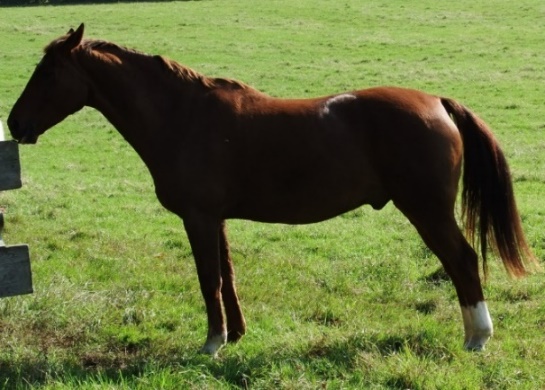 What’s this?How many eyes have you got?_____ got _____ _______.How many toes have you got?_____ _____ _____ ________.How many faces have you got?_____ _____ _____ ________.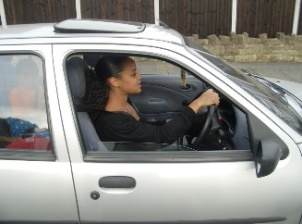 What’s she doing?What are you doing? Write 2 things. Write sentences. What are you doing? Write 2 things. Write sentences. What are you wearing? Write 4 sentences. What are you wearing? Write 4 sentences. Racing to EnglishInitial assessmentStage 2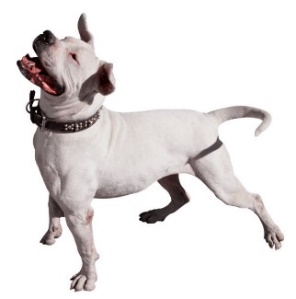 My name ______(am/is) Zabida. One day when I _______ (is/was) a six-year-old 
girl, my sister ______ (say/says/said), “______ (Go/Went) to the shop and
 ______ (Get/Got) some sweets for me.”I ______ (went/going/go) to the shop, and
I ______ (get/got/getting) some sweets. 
When I ______ (coming/come/came) out of the 
shop, I _____ (see/saw/seeing) a dog. Racing to EnglishInitial assessmentStage 2She is running.Is she running?My friend has got a car.We see things with our eyes.I’ve got a phone. Zabida went to the shop.She lives in a houseShe saw a dog.